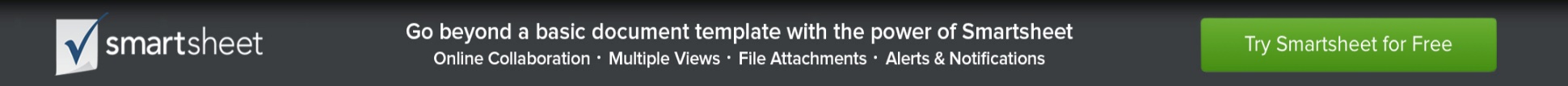 
CARTE KANBAN HORIZONTALE ET VERTICALENUMÉRO D'ARTICLEDESCRIPTION DE L'OBJETDESCRIPTION DE L'OBJET NUMÉRO D'ARTICLEDESCRIPTION DE L'OBJETDESCRIPTION DE L'OBJET100001100001FOURNISSEURCONSOMMATEURTAILLE DU KANBANFOURNISSEURCONSOMMATEURTAILLE DU KANBANIMAGE DE L'ÉLÉMENTIMAGE DE L'ÉLÉMENTIMAGE DE L'ÉLÉMENTIMAGE DE L'ÉLÉMENTIMAGE DE L'ÉLÉMENTIMAGE DE L'ÉLÉMENTINSÉRER UNE PHOTOINSÉRER UNE PHOTOINSÉRER UNE PHOTOINSÉRER UNE PHOTOINSÉRER UNE PHOTOINSÉRER UNE PHOTOCODE-BARRES DE L'ARTICLECODE-BARRES DE L'ARTICLECODE-BARRES DE L'ARTICLECODE-BARRES DE L'ARTICLECODE-BARRES DE L'ARTICLECODE-BARRES DE L'ARTICLEINSÉRER UN CODE-BARRESINSÉRER UN CODE-BARRESINSÉRER UN CODE-BARRESINSÉRER UN CODE-BARRESINSÉRER UN CODE-BARRESINSÉRER UN CODE-BARRES100001100001100001100001100001100001 NUMÉRO D'ARTICLEDESCRIPTION DE L'OBJETDESCRIPTION DE L'OBJETDESCRIPTION DE L'OBJETFOURNISSEURCONSOMMATEURTAILLE DU KANBAN100001IMAGE DE L'ÉLÉMENTIMAGE DE L'ÉLÉMENTIMAGE DE L'ÉLÉMENTIMAGE DE L'ÉLÉMENTCODE-BARRES DE L'ARTICLECODE-BARRES DE L'ARTICLECODE-BARRES DE L'ARTICLEINSÉRER UNE PHOTOINSÉRER UNE PHOTOINSÉRER UNE PHOTOINSÉRER UNE PHOTOINSÉRER UN CODE-BARRESINSÉRER UN CODE-BARRESINSÉRER UN CODE-BARRESINSÉRER UNE PHOTOINSÉRER UNE PHOTOINSÉRER UNE PHOTOINSÉRER UNE PHOTO100001100001100001